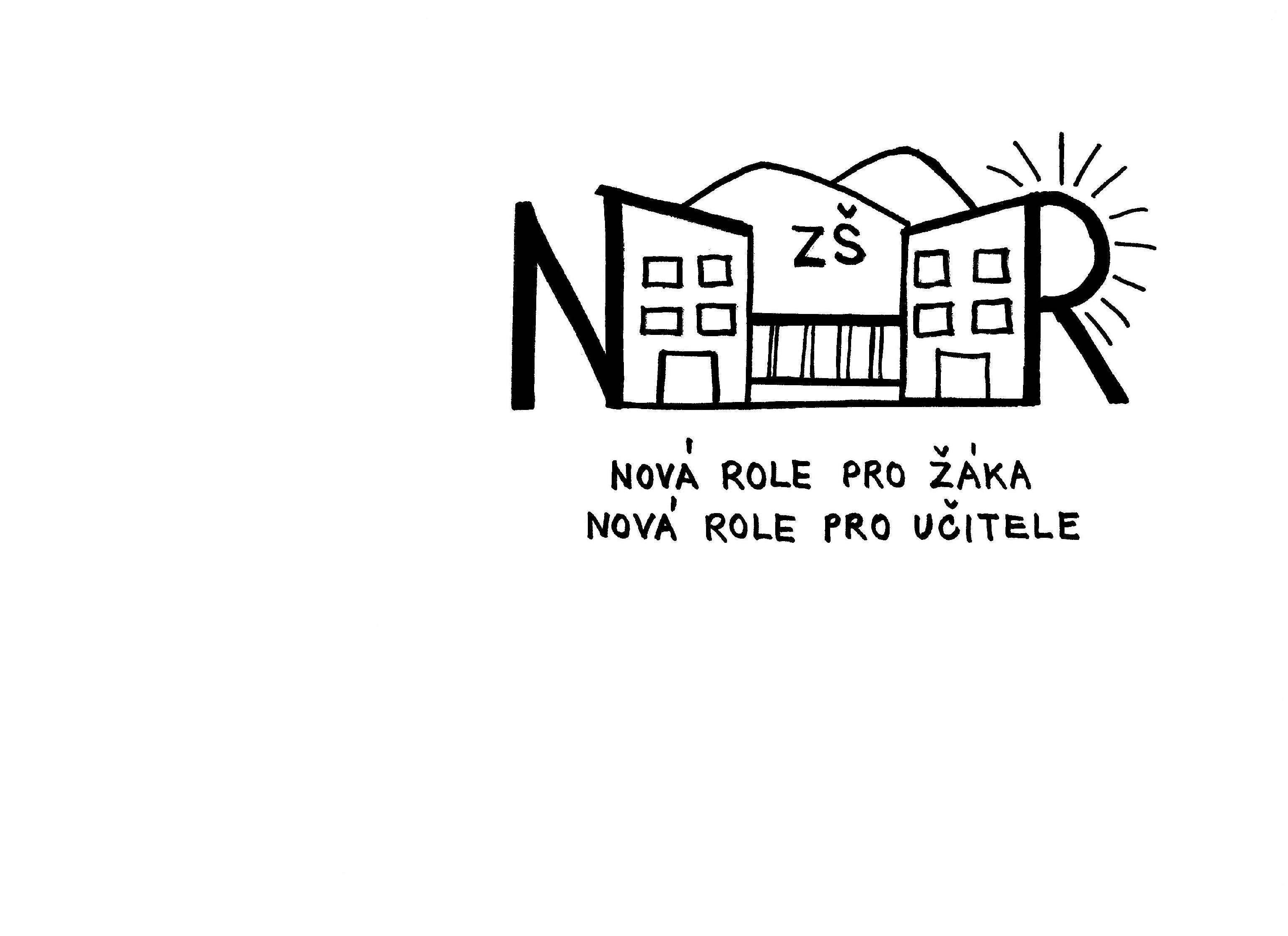 ZÁKLADNÍ ŠKOLA NOVÁ ROLE, PŘÍSPĚVKOVÁ ORGANIZACEORGANIZAČNÍ ŘÁD ŠKOLYŠKOLNÍ ŘÁDObecná ustanoveníNa základě ustanovení § 30, odst. 1) zákona č. 561/2004 Sb., o předškolním, základním středním, vyšším odborném a jiném vzdělávání (školský zákon) v platném znění vydávám jako statutární orgán školy tuto směrnici. Práva a povinností žáků a jejich zákonných zástupců ve škole a podrobnosti o pravidlech vzájemných vztahů se zaměstnanci školyPRÁVA A POVINNOSTI ŽÁKůŽáci mají právona vzdělávání a školské služby podle školského zákona,být informováni o průběhu a výsledcích svého vzdělávání,zakládat v rámci školy samosprávné orgány žáků, volit a být do nich voleni, pracovat v nich a jejich prostřednictvím se obracet na ředitelku školy s tím, že ředitelka školy je povinna se stanovisky a vyjádřeními těchto samosprávných orgánů zabývat,vyjadřovat se ke všem rozhodnutím týkajícím se podstatných záležitostí jejich vzdělávání, přičemž jejich vyjádřením musí být věnována pozornost odpovídající jejich věku a stupni vývoje,na informace a poradenskou pomoc školy v záležitostech týkajících se vzdělávání.Rodiče (zákonní zástupci) mají právo zejména na:svobodnou volbu školy pro své dítě,informace o průběhu a vzdělávání dítěte ve škole,informace o škole podle zákona č. 106/1999 Sb., o svobodném přístupu k informacím,nahlížet do výroční zprávy, pořizovat si z ní opisy a výpisy,právo na vzdělávání v jazyce národnostní menšiny, a to za podmínek stanovených v § 14 školského zákona,na informace a poradenskou pomoc školy nebo školského poradenského zařízení v záležitostech týkajících se vzdělávání podle školského zákona,u dětí se speciálními vzdělávacími potřebami mají právo na vzdělávání, jehož obsah, formy a metody odpovídají jejich vzdělávacím potřebám a možnostem, na vytvoření nezbytných podmínek, které toto vzdělávání umožní, a na poradenskou pomoc školy a školského poradenského zařízení,volit a být voleni do školské rady,vyjadřovat se ke všem rozhodnutím týkajícím se podstatných záležitostí vzdělávání žáka, požádat o přezkoumání výsledků hodnocení žáka.Žák:řádně dochází do školy nebo školského zařízení a řádně se vzdělává,dodržuje školní a vnitřní řád a předpisy a pokyny školy a školského zařízení k ochraně zdraví a bezpečnosti, s nimiž byl seznámen,plní pokyny pedagogických pracovníků škol a školských zařízení vydané v souladu s právními předpisy a školním nebo vnitřním řádem.Žák se ve škole chová slušně k dospělým i jiným žákům školy, dbá pokynů zaměstnanců školy, dodržuje školní řád školy a řády odborných učeben. Chová se tak, aby neohrozil zdraví svoje, ani jiných osob.Žáci se vyjadřují slušným slovním projevem, nepoužívají hrubých a vulgárních slov, jsou ohleduplní k mladším spolužákům.Žák chodí do školy pravidelně a včas podle rozvrhu hodin a účastní se činností organizovaných školou. Účast na vyučování nepovinných předmětů je pro přihlášené žáky povinná. Odhlásit se může vždy ke konci pololetí.      Žák zachází s učebnicemi a školními potřebami šetrně, udržuje své místo, třídu i ostatní školní prostory v čistotě a pořádku, chrání majetek před poškozením; nosí do školy učebnice a školní potřeby podle rozvrhu hodin a pokynů učitelů.      Před ukončením vyučování žáci z bezpečnostních důvodů neopouštějí školní budovu bez vědomí vyučujících. V době mimo vyučování žáci zůstávají ve škole jen se svolením vyučujících a pod jejich dohledem.      Žáci chrání své zdraví i zdraví spolužáků; žákům jsou zakázány všechny činnosti, které jsou zdraví škodlivé (např. kouření, pití alkoholických nápojů, zneužívání návykových a zdraví škodlivých látek).      Žák se řádně a systematicky připravuje na vyučování.Žák má právo na ochranu před jakoukoli formou diskriminace a násilí, má právo vzdělání a na svobodu myšlení, projevu, shromažďování, náboženství, na odpočinek a dodržování základních psychohygienických podmínek, má právo být seznámen se všemi předpisy se vztahem k jeho pobytu a činnosti ve škole.Každý úraz nebo vznik škody, ke kterému došlo v souvislosti s činností školy, hlásí ihned vyučujícímu, třídnímu učiteli nebo jinému zaměstnanci školy.Žákům je zakázáno nosit do školy věci, které nesouvisejí s vyučováním. Škola neodpovídá za ztráty věcí, které žák ve škole má, aniž byl výslovně požádán, aby je přinesl. Pokud si žák i přesto, přinese mobilní telefon, nebo jiné cenné věci, má je vždy pod osobní kontrolou. Žáci mají zakázáno v prostorách školy používat mobilní telefon, tablet a jiná elektronická zařízení. Vypnuté mobilní telefony mají žáci schované. V odůvodněných případech rozhodne o výjimce ze zákazu učitel. Porušení zákazu bude postiženo napomenutím třídního učitele, při opakovaném porušení budou rodiče zváni do školy k projednání dalšího postupu.Zvláště hrubé slovní a úmyslné fyzické útoky žáka vůči pracovníkům školy se vždy považují za závažné zaviněné porušení povinností stanovených tímto školním řádem.Žák zachovává čistotu v okolí školy, školní jídelny a v areálu školy a zahrady. Nevyhazuje z oken žádné předměty.Žák nepoškozuje, svým chovám, dobré jméno školy.Při porušení povinností stanovených tímto školním řádem lze podle závažnosti porušení žákovi uložit:
a) napomenutí třídního učitele,b) důtku třídního učitele,c) důtku ředitelky školy.Škola neprodleně oznámí uložení napomenutí nebo důtky a jeho důvody prokazatelným způsobem žákovi a jeho zákonnému zástupci a zaznamená je do dokumentace školy.Provoz a vnitřní režim školy      Režim činnosti ve škole Vyučování začíná v 8:00, vyučování výjimečně zařazené na dřívější dobu nesmí začínat dříve než v 7:00.Vyučování končí nejpozději do 17:00. Vyučovací hodina trvá 45 minut. V odůvodněných případech lze vyučovací hodiny dělit a spojovat, v tomto případě je odlišná doba ukončení vyučování oznámena rodičům.Školní budova se pro žáky otevírá v 7:40.Žákům je umožněn vstup do budovy nejméně 20 minut před začátkem dopoledního vyučování a 10 minut před začátkem odpoledního vyučování. V případě potřeby mohou být žáci ve škole o přestávce mezi dopoledním a odpoledním vyučováním - vždy pod dohledem zaměstnance školy. V jinou dobu vstupují žáci do školy pouze na vyzvání zaměstnanců školy, kteří nad nimi zajišťují dohled. Dohled nad žáky je zajištěn po celou dobu jejich pobytu ve školní budově, přehled dohledů je vyvěšen na všech úsecích, kde dohled probíhá.  Pokud se vyučující nedostaví včas do vyučovací hodiny do 5 minut po zvonění, oznámí jeho nepřítomnost služba zástupci ředitelky (budova B) ředitelce školy (budova A)Přestávky mezi vyučovacími hodinami jsou desetiminutové.Po druhé vyučovací hodině se zařazuje přestávka v délce 20 minut. Přerušení vyučování mezi dopoledním a odpoledním vyučováním trvá 50 minut (nejméně). V případech hodných zvláštního zřetele jsou zkráceny některé desetiminutové přestávky na nejméně 5 minut a přerušení vyučování mezi dopoledním a odpoledním vyučováním na nejméně 30 minut. Při zkracování přestávek ředitelka školy přihlíží k základním fyziologickým potřebám žáků,Po příchodu do budovy si žáci odkládají obuv a svršky na místa k tomu určená – do uzamykatelných skříněk a ihned odcházejí do učeben. Při organizaci výuky jinak než ve vyučovacích hodinách stanoví zařazení a délku přestávek pedagog pověřeným vedením akce podle charakteru činnosti a s přihlédnutím k základním fyziologickým potřebám žáků. Bezpečnost a ochranu zdraví žáků ve škole zajišťuje škola svými zaměstnanci, pedagogickými i nepedagogickými. Zaměstnance, který není pedagogickým pracovníkem, může ředitelka školy k zajištění bezpečnosti a ochrany zdraví žáků určit pouze, pokud je zletilý a způsobilý k právním úkonům.Nejvyšší počet žáků ve třídě je obecně 30.Při výuce některých předmětů, zejména nepovinných a volitelných, jsou děleny třídy na skupiny, vytvářeny skupiny žáků ze stejných nebo různých ročníků nebo spojovány třídy, počet skupin a počet žáků ve skupině se určí rozvrhem na začátku školního roku, zejména podle prostorových, personálních a finančních podmínek školy, podle charakteru činnosti žáků, v souladu s požadavky na jejich BOZ a s ohledem na didaktickou a metodickou náročnost předmětu.Nejvyšší počet žáků ve skupině je 30. Při výuce cizích jazyků je nejvyšší počet žáků ve skupině 24.Škola při vzdělávání a s ním přímo souvisejících činnostech a při poskytování školských služeb přihlíží k základním fyziologickým potřebám žáků a vytváří podmínky pro jejich zdravý vývoj a pro předcházení vzniku sociálně patologických jevů.Škola zajišťuje BOZ žáků při vzdělávání a s ním přímo souvisejících činnostech a při poskytování školských služeb a poskytuje žákům a studentům nezbytné informace k zajištění bezpečnosti a ochrany zdraví. Při zajišťování BOZ se škola řídí Metodickým pokynem k zajištění bezpečnosti a ochrany zdraví dětí, žáků a studentů ve školách a školských zařízeních zřizovaných Ministerstvem školství, mládeže a tělovýchovy ze dne 1. ledna 2006.Škola vede evidenci úrazů žáků, k nimž došlo při činnostech uvedených v předchozích odstavcích, vyhotovuje a zasílá záznam o úrazu stanoveným orgánům a institucím. O všech přestávkách je umožněn pohyb žáků mimo třídu. Velké přestávky jsou za příznivého počasí určeny k pobytu žáků mimo budovu školy – pedagog, který toto žákům povolil, nad nimi drží v uvedenou dobu dohled.      Provoz školy probíhá ve všedních dnech, od 7:30 do 16:00 h. V období školního vyučování může ředitelka školy ze závažných důvodů, zejména organizačních a technických, vyhlásit pro žáky nejvýše 5 volných dnů ve školním roce.Žákovská služba dbá na čistotu a pořádek, odpovídá za čistě umytou tabuli. Dbá o pořádek ve třídě, zvláště po skončení vyučování.Režim při akcích mimo budovu školyBezpečnost a ochranu zdraví žáků při akcích a vzdělávání mimo místo, kde se uskutečňuje vzdělávání, zajišťuje škola vždy nejméně jedním zaměstnancem školy - pedagogickým pracovníkem. Společně s ním může akci zajišťovat i zaměstnanec, který není pedagogickým pracovníkem, pokud je zletilý a způsobilý k právním úkonům. Při organizaci výuky při akcích souvisejících s výchovně vzdělávací činností školy mimo místo, kde se uskutečňuje vzdělávání, stanoví zařazení a délku přestávek pedagog pověřeným vedením akce, podle charakteru činnosti a s přihlédnutím k základním fyziologickým potřebám žáků. Při akcích konaných mimo místo, kde škola uskutečňuje vzdělávání, nesmí na jednu osobu zajišťující bezpečnost a ochranu zdraví žáků připadnout více než 25 žáků. Výjimku z tohoto počtu může stanovit s ohledem na náročnost zajištění bezpečnosti a ochrany zdraví žáků ředitelka školy. Škola pro plánování takovýchto akcí stanoví tato pravidla – každou plánovanou akci mimo budovu školy předem projedná organizující pedagog s vedením školy zejména s ohledem na zajištění BOZP. Akce se považuje za schválenou podpisem na oznamovacím formuláři pro akce, kde zároveň s časovým rozpisem jsou uvedena jména doprovázejících osob.Při akcích konaných mimo místo, kde škola uskutečňuje vzdělávání, kdy místem pro shromáždění žáků není místo, kde škola uskutečňuje vzdělávání, zajišťuje organizující pedagog bezpečnost a ochranu zdraví žáků na předem určeném místě 15 minut před dobou shromáždění. Po skončení akce končí zajišťování bezpečnosti a ochrany zdraví žáků na předem určeném místě a v předem určeném čase. Místo a čas shromáždění žáků a skončení akce oznámí organizující pedagog nejméně 2 dny předem zákonným zástupcům žáků a to zápisem do žákovské knížky, nebo jinou písemnou informací.Při přecházení žáků na místa vyučování či jiných akcí mimo budovu školy se žáci řídí pravidly silničního provozu a pokyny doprovázejících osob. Před takovýmito akcemi doprovázející učitel žáky prokazatelně poučí o bezpečnosti. Pro společné zájezdy tříd, lyžařské kurzy, školy v přírodě platí zvláštní bezpečnostní předpisy, se kterými jsou žáci předem seznámeni. Při pobytu v ubytovacích zařízeních se účastníci akce řídí vnitřním řádem tohoto zařízení.      Chování žáka na těchto akcích je součástí celkového hodnocení žáka včetně hodnocení na vysvědčení. Při zapojení školy do soutěží zajišťuje, bezpečnost a ochranu zdraví žáků po dobu dopravy na soutěže a ze soutěží, vysílající škola, pokud se zákonným zástupcem žáka nedohodne jinak. V průběhu soutěže zajišťuje bezpečnost a ochranu zdraví žáků organizátor.Docházka do školyZákonný zástupce žáka je povinen doložit důvody nepřítomnosti žáka ve vyučování nejpozději do 3 kalendářních dnů od počátku nepřítomnosti žáka - písemně nebo telefonicky. Pokud se tak nestane, jsou hodiny pokládány za neomluvené.Po návratu žáka do školy písemně na omluvném listu v žákovské knížce. Omluvu podepisuje jeden ze zákonných zástupců žáka. Omluvenku předloží žák ihned třídnímu učiteli (nejpozději do dvou dnů po návratu do školy).Žáka uvolňuje z důvodů předem známých zákonným zástupcům na dobu do 2 dnů třídní učitel, na více dnů ředitelka školy. Děje se tak na základě předem podané písemné žádosti zákonných zástupců. Žák je povinen si zameškané učivo doplnit.Ředitelka školy může ze zdravotních nebo jiných závažných důvodů uvolnit žáka na žádost jeho zákonného zástupce zcela nebo zčásti z vyučování některého předmětu; zároveň určí náhradní způsob vzdělávání žáka v době vyučování tohoto předmětu.Odchod žáka ze školy během vyučování: Žáci 1. – 5. ročníku mohou odejít ze školy během vyučování pouze v doprovodu zákonného zástupce nebo dospělé osoby určené zákonným zástupcem. Nepřítomnost omluví zákonný zástupce předem v žákovské knížce.Žáci 6. – 9. ročníku mohou odejít samostatně pouze za podmínky předložení žádosti s písemným prohlášením zákonného zástupce za převzetí právní zodpovědnosti za bezpečnost dítěte a omluvenky v žákovské knížce. Žádost předloží žák třídnímu učiteli (při uvolnění na více vyuč. hodin) nebo vyučujícímu v dané vyučovací hodině (při uvolnění na 1 vyuč. hodinu). Vyučující předá žádost po vyučování třídnímu učiteli.Zákonní zástupci žáků 1. Zákonní zástupci nezletilých žáků jsou povinni: zajistit, aby žák docházel řádně do školy nebo školského zařízení,na vyzvání ředitelky školy se osobně zúčastnit projednání závažných otázek týkajících se vzdělávání žáka,informovat školu o zdravotní způsobilosti žáka ke vzdělávání a případných změnách způsobilosti, o zdravotních obtížích nebo jiných závažných skutečnostech, které by mohly mít vliv na průběh vzdělávání, údaje o tom, zda je žák zdravotně postižen, včetně údaje o druhu postižení, nebo zdravotně znevýhodněn,dokládat důvody nepřítomnosti žáka ve vyučování v souladu s podmínkami stanovenými školním řádem,oznamovat škole údaje podle § 28 odst. 2 a 3 a školského zákona č. 561/2004 Sb. další údaje, které jsou podstatné pro průběh vzdělávání nebo bezpečnost žáka, a změny v těchto údajích.Podmínky zajištění bezpečnosti a ochrany zdraví žáků a jejich ochrany před sociálně patologickými jevy a před projevy diskriminace, nepřátelství nebo násilíŽáci jsou povinni chránit zdraví své i svých spolužáků, dodržovat hygienické zásady, chovat se ohleduplně, dodržovat pokyny k ochraně zdraví a bezpečnosti, s nimiž byli seznámeni. Jsou slušní ke všem spolužákům, pracovníkům školy i návštěvníkům školy.Žákům je zakázáno do školy a na akce organizované školou nosit věci, které by mohly ohrozit zdraví nebo způsobit úraz a rovněž tyto věci používat.Žákům je zakázáno v celém areálu školy a při všech akcích pořádaných školou kouření, pití alkoholu, užívání návykových a zdraví škodlivých látek a jejich nošení do školy, distribuce, přechovávání a propagace.Žákům je zakázáno manipulovat s otevřeným ohněm, elektroinstalací, elektrickými spotřebiči bez dozoru pedagogického pracovníka, Při zjištění požáru jsou žáci povinni ihned uvědomit kteréhokoliv zaměstnance školy. Žáci nenosí do školy cenné věci a takové, které nesouvisí s výukou. Škola nenese odpovědnost za ztrátu nebo poškození těchto předmětů. Žákům není povoleno pořizovat v prostorách školy a na akcích pořádaných školou jakýkoliv záznam na mobilní telefon či jinou záznamovou techniku bez povolení vyučujícího.V odborných učebnách, tělocvičně, dílně a cvičné kuchyni se žáci řídí příslušnými řády.Žáci šetří elektrickým proudem a vodou.Po dobu vyučování ani o přestávce neupouštějí žáci školní budovu.Každý úraz, nevolnost nebo vznik škody žák nebo svědek ihned oznamuje dozírajícímu nebo třídnímu učiteli. Lékárnička je umístěna ve sborovně.Žáci se při účasti na akcích pořádaných mimo školu řídí předpisy a pokyny vydanými pro dané akce. Svévolný odchod z akce je považován za závažné porušení školního řádu.Jsou zakázány projevy šikanování, tj. násilí, omezování osobní svobody, ponižování, projevy kyberšikany a jakékoliv další jednání, které může způsobit psychickou nebo fyzickou újmu. Při výskytu takového jednání nebo při výskytu vandalismu jsou žáci povinni informovat třídního učitele nebo vedení školy.Ve škole je zakázáno propagovat strany a hnutí směřující k potlačování lidských práv a svobod nebo k rasové nesnášenlivosti.Žákům je zakázáno hrát o peníze nebo cenné věci.Žák má právo žádat vedení školy řešení problémů souvisejících se vztahy s ostatními žáky nebo zaměstnanci školy.Každý z pracovníků školy, který otevírá budovu cizím příchozím, je povinen zjistit důvod jejich návštěvy a zajistit, aby se nepohybovali nekontrolovaně po budově. Během provozu školy jsou zevnitř volně otevíratelné dveře hlavního vchodu i všech únikových východů.Po poslední vyučovací hodině (doučování, apod.) pedagogové, kteří odvádí žáky do šatny, vyčkají na odchod posledního žáka. Vyučující předává žáky prvního stupně, kteří jsou přihlášeni do školní družiny, vychovatelkám školní družiny. Zbývající žáky odvádí určený pracovník do školní jídelny.    Skříňky s odloženými svršky žáků jsou uzamčeny, klíče od skříněk má každý žák u sebe. Uzamčení všech skříněk průběžně kontroluje školník.       Podmínky zacházení s majetkem školy ze strany žáků Žáci udržují ve třídách, odborných učebnách, v budově školy i v jejím okolí čistotu a pořádek. Pečují o zařízení školy, s učebnicemi, školními potřebami a pomůckami zacházejí šetrně a nepoškozují je. Nepoškozují majetek spolužáků. Poškození a ztráty neprodleně hlásí třídnímu učiteli. Při škodě způsobené úmyslně nebo nedbalostí jsou žáci povinni prostřednictvím zákonného zástupce zajistit opravu, případně finanční úhradu.KLASIFIKAČNÍ ŘÁDKlasifikační řád je součástí Školního řádu Základní školy Nová Role, příspěvková organizace.Obecné pokyny pro hodnocení výsledkůKlasifikační řád je pokynem pro pedagogické pracovníky a určuje pravidla hodnocení žáků ZŠ:hodnocení průběhu a výsledků vzdělávání a chování žáka musí být jednoznačné, srovnatelné s předem stanovenými kritérii, věcné, srozumitelné a všestranné;při hodnocení a při průběžné i celkové klasifikaci uplatňuje pedagogický pracovník (dále jen učitel) přiměřenou náročnost a pedagogický takt vůči žákovi;průběžným hodnocením vyučující posuzuje, do jaké míry žák dosáhl klíčových kompetencí a cílů základního vzdělávání stanovených školním vzdělávacím programem, do jaké míry naplnil očekávané výstupy jednotlivých vzdělávacích oblastí a do jaké míry naplnil konkretizované výstupy učebních osnov vyučovacího předmětu v daném ročníku;při celkové klasifikaci přihlíží učitel k věkovým zvláštnostem žáka i k tomu, že žák mohl v průběhu klasifikačního období zakolísat v učebních výkonech vzhledem k určité indispozici (dlouhodobá nemoc, změny v rodinných poměrech apod.); dále je potřeba při klasifikaci zohlednit případné specifické poruchy učení a výsledky vyšetření PPP;učitel je povinen prokazatelným způsobem (zápis do ŽK, písemné oznámení, osobní pohovor apod.) oznámit zákonnému zástupci žáka veškeré problémy v prospěchu a chování ve chvíli, kdy se tyto problémy objeví;třídní učitel odpovídá za to, že veškeré údaje o klasifikaci, o hodnocení chování a o výchovných opatřeních se zapisují mimo povinnou dokumentaci také do programu Bakalář;pro potřeby klasifikace se předměty dělí do dvou skupin:předměty s převahou naukového zaměření,předměty s převahou výchovného zaměření.Zásady pro hodnocení chování ve škole a na akcích pořádaných školouklasifikaci chování žáků navrhuje třídní učitel po projednání s učiteli, kteří ve třídě vyučují, a s ostatními učiteli a rozhoduje o ní ředitelka po projednání na pedagogické radě;kritériem pro klasifikaci chování je dodržování pravidel slušného chování a dodržování vnitřního řádu školy během klasifikačního období;při klasifikaci chování se přihlíží k věku, morální a rozumové vyspělosti žáka, diagnostikované specifické vývojové poruše chování;škola hodnotí a klasifikuje žáky za jejich chování ve škole a při mimoškolních akcích, jichž se žáci účastní v době vyučování; nedostatky v chování žáků se projednávají v pedagogické radě;zákonní zástupci žáka jsou o chování žáka informování třídním učitelem a učiteli jednotlivých předmětů:průběžně prostřednictvím žákovské knížky ,před koncem každého čtvrtletí (klasifikačního období),okamžitě v případě závažného porušení školního řádu a následně ve výchovných komisích.Klasifikace chováníChování žáka ve škole a na mimoškolních akcích se v případě použití klasifikace hodnotí na vysvědčení stupni:„1“ – velmi dobré„2“ – uspokojivé„3“ – neuspokojivéStupeň 1 (velmi dobré)Žák uvědoměle dodržuje pravidla chování a ustanovení školního řádu a vnitřního řádu školy. Méně závažných přestupků se dopouští ojediněle. Žák je však přístupný výchovnému působení a snaží se své chyby napravit. Dokáže vnímat problematické situace a umí je vyřešit úměrně svému věku a mentální vyspělosti, případně s pomocí pedagogického pracovníka.Stupeň 2 (uspokojivé)Chování žáka je v rozporu s pravidly chování a s ustanoveními Školního řádu a vnitřního řádu školy. Žák se dopustí závažného přestupku proti pravidlům slušného chování nebo vnitřnímu řádu školy. Zpravidla se přes opakovaně udělená výchovná opatření dopouští dalších přestupků, narušuje výchovně vzdělávací činnost školy. Ohrožuje bezpečnost a zdraví svoje nebo jiných osob.Stupeň 3 (neuspokojivé)Chování žáka je v příkrém rozporu s pravidly slušného chování a ustanoveními Školního řádu a vnitřního řádu školy. Dopustí se takových závažných přestupků proti školnímu řádu nebo provinění, že je jimi vážně ohrožena výchova nebo bezpečnost a zdraví jiných osob. Záměrně narušuje hrubým způsobem výchovně vzdělávací činnost školy.Hrubé slovní a úmyslné fyzické útoky žáka vůči pracovníkům školy se vždy považují za závažné zaviněné porušení povinností stanovených zákonem č. 561/2004 Sb.Stupně a zásady hodnocení prospěchuProspěch žáka v jednotlivých vyučovacích předmětech je klasifikován těmito stupni:„1“ – výborný„2“ – chvalitebný„3“ – dobrý„4“ – dostatečný„5“ – nedostatečnýZískávání podkladů pro hodnocení a klasifikaciPodklady pro hodnocení a klasifikaci výchovně vzdělávacích výsledků a chování žáka získává učitel zejména těmito metodami, formami a prostředky:soustavným diagnostickým pozorováním žáka,soustavným sledováním výkonů žáka a jeho připravenosti na vyučování,různými druhy zkoušek (písemné, ústní, grafické, praktické, pohybové),kontrolními písemnými pracemi a praktickými zkouškami,analýzou výsledků činnosti žáka,konzultacemi s ostatními učiteli a podle potřeby i s pracovníky pedagogicko-psychologických poraden a zdravotnických služeb,rozhovory se žákem a zákonnými zástupci žáka.Žák musí z příslušného vyučovacího předmětu získat za každé pololetí nejméně 3 známky.Učitel oznamuje žákovi výsledek každé klasifikace a poukazuje na klady a nedostatky hodnocených projevů či výtvorů. Při ústním zkoušení oznámí učitel žákovi výsledek hodnocení okamžitě. Výsledky písemných zkoušek a prací a praktických činností oznamuje v nejbližším možném termínu.Termíny kontrolních písemných prací, zejména čtvrtletních, prokonzultuje učitel s třídním učitelem (případně učiní dopředu záznam do třídní knihy), aby se nadměrně práce z více předmětů nekumulovaly do určitého období. V jednom dni mohou žáci konat pouze jednu kontrolní práci.Učitel je povinen vést písemně soustavnou evidenci o klasifikaci žáka.Učitel je povinen archivovat veškeré písemné práce žáka příslušný školní rok a rok následující.Všechny známky jsou zapisovány v 1. a 2. ročníku do žákovské knížky, od 3. do 9. ročníku do programu Bakalář. Pokud je žák nemocen či uvolněn z vyučování, je povinen doplnit si zameškané učivo.Pravidla pro hodnocení výsledků vzdělávání žákůVýsledky vzdělávání žáků se hodnotí v závěru každého pololetí příslušného školního roku.Žáci jsou klasifikováni ve všech vyučovacích předmětech uvedených v učebním plánu příslušného ročníku.Hodnocení v jednotlivých předmětech za každé pololetí uzavírá každý vyučující v termínu stanoveném ředitelkou školy. Klasifikační stupeň určí učitel, který vyučuje příslušný předmět.Zákonní zástupci žáků s vývojovou poruchou diagnostikovanou odborným pracovištěm mohou požádat na začátku školního roku či na začátku 2. pololetí o slovní hodnocení žáka.Při určování stupně prospěchu v jednotlivých předmětech na konci klasifikačního období se hodnotí kvalita práce a učební výsledky, jichž žák dosáhl za celé klasifikační období. Stupeň prospěchu se neurčuje na základě průměru z klasifikace za příslušné období (může být jedním z vodítek). Při klasifikaci se zohlední také přístup žáka, jeho inteligenční schopnosti, schopnost samostatné práce, píle a snaha. Při určování klasifikačního stupně posuzuje učitel výsledky práce objektivně, nesmí podléhat žádnému vlivu subjektivnímu ani vnějšímu. Hodnotí to, co žák zná.Klasifikaci chování navrhuje třídní učitel po projednání s ostatními vyučujícími a rozhoduje o ní ředitelka školy po projednání na pedagogické radě.Hodnocení prospěchu a chování jsou na sobě nezávislé.V předmětu, ve kterém vyučuje více vyučujících, určí výsledný stupeň za klasifikační období příslušní učitelé po vzájemné dohodě. Nedojde-li k dohodě, stanoví se výsledný klasifikační stupeň rozhodnutím ředitelky školy.Ředitelka školy určí způsob, jakým budou třídní učitelé a vedení školy informováni o stavu klasifikace ve třídách. Na základě těchto údajů jsou zpracovány ZŘŠ přehledy klasifikace žáků celé školy. Pro přehledy o klasifikaci slouží též výstupy z programu Bakaláři.Případné problémy a zaostávání žáků v učení a nedostatky v jejich chování se projednávají v pedagogických radách a operativně s příslušnou výchovnou poradkyní.Na konci pololetního klasifikačního období, v termínu, který určí ředitelka školy, zapíší třídní učitelé výsledky celkové klasifikace do katalogových listů a do programu Bakaláři, dále připraví případné návrhy na opravné zkoušky či termíny odložené klasifikace.Klasifikace a tisk vysvědčení se zpracovává na počítači v programu Bakaláři. V prvním pololetí se žákům vydává pouze náhradní výpis z vysvědčení.Klasifikace ve vyučovacích předmětech s převahou výchovného zaměřeníStupeň 1 (výborný)Žák je v činnostech velmi aktivní. Pracuje tvořivě, samostatně, plně využívá osobní předpoklady a velmi úspěšně je rozvíjí. Jeho projev je esteticky působivý, originální, procítěný, přesný. Osvojené vědomosti, dovednosti a návyky aplikuje tvořivě.Stupeň 2 (chvalitebný)Žák je v činnostech aktivní, převážně samostatný, využívá své osobní předpoklady, které úspěšně rozvíjí. Jeho projev je esteticky působivý, originální a má jen menší nedostatky. Žák tvořivě aplikuje osvojené vědomosti, dovednosti a návyky. Má zájem o umění, estetiku, tělesnou zdatnost.Stupeň 3 (dobrý)Žák je v činnostech méně aktivní, tvořivý, samostatný a pohotový. Nevyužívá dostatečně své schopnosti v individuálním a kolektivním projevu. Jeho projev je málo působivý, dopouští se v něm chyb. Jeho vědomosti a dovednosti mají četnější mezery a při jejich aplikaci potřebuje pomoc učitele. Nemá aktivní zájem o umění, estetiku a tělesnou kulturu.Stupeň 4 (dostatečný)Žák je v činnostech málo aktivní a tvořivý. Rozvoj jeho schopností a jeho projev jsou málo uspokojivé. Úkoly řeší s častými chybami. Vědomosti a dovednosti aplikuje jen se značnou pomocí učitele. Projevuje velmi malý zájem a snahu.Stupeň 5 (nedostatečný)Žák je v činnostech převážně pasivní. Rozvoj jeho schopností je neuspokojivý. Jeho projev je většinou chybný a nemá estetickou hodnotu. Minimální osvojené vědomosti a dovednosti nedovede aplikovat. Neprojevuje zájem o práci.Klasifikace ve vyučovacích předmětech naukového zaměření a praktických činnostíStupeň 1 (výborný)Žák ovládá požadované poznatky, fakta, pojmy, definice, zákonitosti uceleně, přesně a plně chápe vztahy mezi nimi. Pohotově vykonává požadované intelektuální a praktické činnosti. Samostatně a tvořivě uplatňuje osvojené poznatky a dovednosti při řešení teoretických a praktických úkolů, při výkladu a hodnocení jevů a zákonitostí. Myslí logicky správně, zřetelně se u něj projevuje samostatnost a tvořivost. Jeho ústní a písemný projev je správný, přesný, výstižný. Grafický projev je přesný a estetický. Výsledky činností jsou kvalitní. Je schopen samostatně studovat vhodné texty.Stupeň 2 (chvalitebný)Žák ovládá požadované poznatky, fakta, pojmy, definice, zákonitosti v podstatě uceleně, přesně a úplně. Pohotově vykonává požadované intelektuální a praktické činnosti. Samostatně a produktivně nebo podle menších podnětů učitele uplatňuje osvojené poznatky a dovednosti při řešení teoretických a praktických úkolů, při výkladu a hodnocení jevů a zákonitostí. Myslí správně, v jeho myšlení se projevuje logika a tvořivost. Ústní a písemný projev mívá menší nedostatky ve správnosti, přesnosti a výstižnosti. Kvalita výsledků činností je zpravidla bez podstatných nedostatků. Grafický projev je estetický, bez větších nepřesností. Je schopen samostatně nebo s menší pomocí studovat vhodné texty.Stupeň 3 (dobrý)Žák má v ucelenosti, přesnosti a úplnosti osvojení požadovaných poznatků, faktů, pojmů, definic a zákonitostí nepodstatné mezery. Při vykonávání požadovaných intelektuálních a praktických činností projevuje nedostatky. Podstatnější nepřesnosti a chyby dovede za pomoci učitele korigovat. V uplatňování osvojovaných poznatků a dovedností při řešení teoretických a praktických úkolů se dopouští chyb. Uplatňuje poznatky a provádí hodnocení jevů podle podnětů učitele. Jeho myšlení je v celku správné, ale málo tvořivé, v jeho logice se vyskytují chyby. V ústním a písemném projevu mé nedostatky ve správnosti, přesnosti a výstižnosti. V kvalitě výsledků jeho činnosti se projevují častější nedostatky, grafický projev je méně estetický a má menší nedostatky. Je schopen samostatně studovat podle návodu učitele.Stupeň 4 (dostatečný)Žák má v ucelenosti, přesnosti a úplnosti osvojení požadovaných poznatků závažné mezery. Při provádění požadovaných intelektuálních a praktických činností je málo pohotový a má větší nedostatky. V uplatňování osvojených poznatků a dovedností při řešení teoretických a praktických úkolů se vyskytují závažné chyby. Při využívání poznatků pro výklad a hodnocení jevů je nesamostatný. V logice myšlení se projevují závažné chyby, myšlení není tvořivé. Jeho ústní a písemný projev má vážné nedostatky ve správnosti, přesnosti a výstižnosti. V kvalitě výsledků jeho činnosti a v grafickém projevu se projevují nedostatky, grafický projev je málo estetický. Závažné chyby dovede žák s pomocí učitele opravit. Při samostatném studiu má velké těžkosti.Stupeň 5 (nedostatečný)Žák si požadované poznatky neosvojil uceleně, přesně a úplně, má v nich závažné a značné mezery. Jeho dovednost vykonávat požadované intelektuální a praktické činnost má velmi podstatné nedostatky. V uplatňování osvojených vědomostí a dovedností při řešení teoretických a praktických úkolů se vyskytují velmi závažné chyby. Při výkladu a hodnocení jevů a zákonitostí nedovede své vědomosti uplatnit ani s podněty učitele. Neprojevuje samostatnost myšlení, vyskytují se u něho časté logické nedostatky. V ústním a písemném projevu má závažné nedostatky ve správnosti, přesnosti a výstižnosti. Kvalita výsledků jeho činnosti a grafický projev mají vážné nedostatky a chyby nedovede opravit ani s pomocí učitele.Výchovná opatřeníVýchovnými opatřeními jsou pochvaly nebo jiná ocenění a kázeňská opatření. Výchovná opatření může udělit nebo uložit ředitelka školy nebo třídní učitel:pochvala třídního učitelepochvala ředitelky školynapomenutí třídního učiteledůtka třídního učiteledůtka ředitelky školyPochvala třídního učitele a pochvala ředitelky školytřídní učitel uděluje pochvalu třídního učitele zpravidla za iniciativu žáka v rámci třídy;ředitelka školy po projednání v pedagogické radě uděluje žákovi pochvalu na návrh třídního učitele zpravidla za iniciativu žáka přesahující rámec třídy;pochvala je formou odměny pro žáka za správné chování, postup nebo výsledek činnosti; má motivační charakter;pochvaly se zaznamenávají do Bakaláře.Žákovi, který vykazuje kázeňské problémy závažným porušováním školního řádu, lze udělit výchovná opatření k posílení kázně:„NTU“ – napomenutí třídního učitele„DTU“ – důtka třídního učitele„DŘŠ“ – důtka ředitele školyPokud se jedná o závažný přestupek proti ustanovení školního řádu, nemusí učitel dodržet postupnou škálu kázeňských opatření.NTU – zapomínání školních pomůcek, neplnění domácích úkolů, pozdní příchody do školy, drobné porušování školního řádu.DTU – výjimečná neomluvená hodina, opakované zapomínání školních pomůcek a neplnění školních úkolů, opakované pozdní příchody, ojedinělé porušování školního řádu a pravidel společenského chování. Třídní učitel neprodlené nahlásí udělení důtky ředitelce školy.DŘŠ – neomluvené hodiny, opakované pozdní příchody, opakované porušování školního řádu a pravidel společenského chování. Důtku ŘŠ lze žákovi udělit pouze po projednání pedagogickou radou.Při udělení kázeňského opatření je třídní učitel povinen prokazatelným způsobem informovat zákonného zástupce.Závažné kázeňské problémy škola projedná na výchovné komisi za přítomnosti zákonného zástupce žáka, třídního učitele, výchovného poradce a zástupce vedení školy.U prokázaného záškoláctví je nutné žáka bezprostředně postihnout a ihned prokazatelným způsobem vyrozumět zákonného zástupce žáka. V rámci prevence a ochrany před sociálně patologickými jevy škola též postupuje dle platných předpisů a směrnic a učiní další nezbytná opatření včetně zaslání hlášení příslušným úřadům.Jednotlivé kázeňské přestupky budou posuzovány individuálně.Celkové hodnocení žákaCelkové hodnocení žáka se vyjadřuje stupni:prospěl/a s vyznamenánímprospěl/aneprospěl/aŽák je hodnocen stupněm:prospěl/a s vyznamenáním – není-li v žádném povinném předmětu hodnocen při celkové klasifikaci stupněm horším než chvalitebným, průměr z povinných předmětů nemá horší než 1,50 a jeho chování je velmi dobré;prospěl/a – není-li v žádném povinném předmětu hodnocen při celkové klasifikaci stupněm nedostatečný;neprospěl/a – je-li v některém povinném předmětu hodnocen při celkové klasifikaci stupněm nedostatečný.Celkové hodnocení žáka, opakování ročníku, splnění povinné školní docházkyCelkový prospěch žáka zahrnuje výsledky klasifikace z povinných předmětů a chování. Stupeň celkového prospěchu se uvádí na vysvědčení.Do vyššího ročníku postoupí žák, který na konci druhého pololetí prospěl ve všech povinných předmětech s výjimkou předmětů výchovného zaměření stanovených rámcovým vzdělávacím programem a předmětů, z nichž byl uvolněn.Do vyššího ročníku postoupí i žák prvního stupně, který již v rámci prvního stupně opakoval ročník, a žák druhého stupně, který již v rámci druhého stupně opakoval ročník, a to bez ohledu na prospěch tohoto žáka.Nelze-li žáka pro závažné objektivní příčiny klasifikovat na konci prvního pololetí, určí ředitelka školy pro jeho klasifikaci náhradní termín, a to tak, aby klasifikace žáka mohla být provedena nejpozději do dvou měsíců po ukončení pololetí. Není-li možná klasifikace ani v náhradním termínu, žák se za první pololetí neklasifikuje.Nelze-li žáka pro závažné objektivní příčiny klasifikovat na konci druhého pololetí, určí ředitelka školy pro jeho klasifikaci náhradní termín, a to tak, aby klasifikace žáka mohla být provedena nejpozději do konce září následujícího školního roku. Do té doby žák navštěvuje podmíněně vyšší ročník, popřípadě znovu opakuje 9. ročník. Žák, který nemohl být klasifikován v náhradním termínu nebo byl klasifikován nedostatečně, opakuje ročník.Žák, který plní povinnou školní docházku, opakuje ročník, pokud na konci druhého pololetí neprospěl nebo nemohl být hodnocen. To neplatí o žákovi, který na daném stupni již jednou ročník opakoval; tomuto žákovi může ředitelka školy na žádost zákonného zástupce povolit opakování ročníku pouze z vážných zdravotních důvodů.Ředitelka školy může povolit žákovi, který splnil povinnou školní docházku a na konci druhého pololetí neprospěl nebo nemohl být hodnocen, na žádost zákonného zástupce, opakování ročníku po posouzení jeho dosavadních studijních výsledků a důvodů uvedených v žádosti.Komisionální zkouškaKomisionální zkouška se koná v těchto případech:má-li zákonný zástupce žáka pochybnosti o správnosti hodnocení na konci prvního nebo druhého pololetí;při konání opravné zkoušky;při plnění povinné školní docházky v zahraničí nebo v zahraniční škole na území ČR;při plnění povinné školní docházky formou individuální výuky v zahraničí komisi pro komisionální přezkoušení jmenuje ředitelka školy; v případě, že je vyučujícím daného předmětu ředitelka školy, jmenuje komisi krajský úřad.Komise je tříčlenná a tvoří ji:předseda, kterým je ředitelka školy, popřípadě jím pověřený učitel, nebo v případě, že vyučujícím daného předmětu je ředitelka školy, krajským úřadem jmenovaný jiný pedagogický pracovník;zkoušející učitel, jímž je vyučující daného předmětu ve třídě, v níž je žák zařazen, popř. jiný vyučující daného předmětu;přísedící, kterým je jiný vyučující daného předmětu nebo předmětu stejné vzdělávací oblasti stanovené školním vzdělávacím programem.Má-li zákonný zástupce žáka pochybnosti o správnosti hodnocení na konci prvního nebo druhého pololetí, může do 3 pracovních dnů ode dne, kdy se o hodnocení prokazatelně dozvěděl, nejpozději však do 3 pracovních dnů ode dne vydání vysvědčení, požádat ředitelku školy o přezkoumání výsledků hodnocení žáka, je-li vyučujícím žáka v daném předmětu ředitelka školy, krajský úřad.Ředitelka školy nebo krajský úřad nařídí komisionální přezkoušení, které se koná nejpozději do 14 dnů od doručení žádosti nebo v termínu dohodnutém se zákonným zástupcem žáka; ČŠI poskytne součinnost na žádost ředitelky nebo krajského úřadu.V případě, že se žádost o přezkoumání výsledků týká hodnocení chování nebo předmětů výchovného zaměření, posoudí ředitelka školy, je-li vyučujícím žáka v daném předmětu ředitelka školy, krajský úřad, dodržení pravidel pro hodnocení výsledků vzdělávání.V případě zjištění porušení těchto pravidel ředitelka školy nebo krajský úřad výsledek hodnocení změní; nebyla-li pravidla pro hodnocení výsledků vzdělávání žáků porušena, výsledek hodnocení potvrdí, a to nejpozději do 14 dnů ode dne doručení žádosti; ČŠI poskytne součinnost na žádost ředitelky nebo krajského úřadu.Konkrétní obsah a rozsah přezkoušení stanoví ředitelka školy v souladu se školním vzdělávacím programem.Výsledek přezkoušení již nelze napadnout novou žádostí o přezkoušení, výsledek přezkoušení stanoví komise hlasováním.Ředitelka školy sdělí výsledek přezkoušení prokazatelným způsobem žákovi a zákonnému zástupci žáka.V případě změny hodnocení na konci prvního nebo druhého pololetí se žákovi vydá nové vysvědčení.O přezkoušení se pořizuje protokol, který se stává součástí dokumentace školy.Žák může v jednom dni vykonat přezkoušení pouze z jednoho předmětu.Není-li možné žáka ze závažných důvodů ve stanoveném termínu přezkoušet, stanoví orgán jmenující komisi náhradní termín přezkoušení.Třídní učitel zapíše do Bakaláře poznámku o vykonané zkoušce, doplní celkový prospěch a vydá žákovi vysvědčení s datem poslední zkoušky.Opravná zkouškaOpravné zkoušky se konají nejpozději do konce příslušného školního roku, tj. do 31. srpna, v termínu stanoveném ředitelkou školy na červnové pedagogické radě.Žák může v jednom dni skládat pouze jednu opravnou zkoušku.Opravné zkoušky jsou komisionální.Vykonává je žák, který má nejvýše dvě nedostatečné z povinných předmětů a zároveň dosud neopakoval ročník na daném stupni základní školy a žák devátého ročníku, který na konci druhého pololetí neprospěl nejvýše ze dvou povinných předmětů.Žák nekoná opravné zkoušky, jestliže neprospěl z předmětu s výchovným zaměřením.Žák, který nevykoná opravnou zkoušku úspěšně nebo se k jejímu konání nedostaví, neprospěl.Ze závažných důvodů může ředitelka školy žákovi stanovit náhradní termín opravné zkoušky, nejpozději však do 15. září následujícího školního roku; do té doby je žák zařazen do nejbližšího vyššího ročníku, popřípadě znovu do devátého ročníku.O přezkoušení se pořizuje protokol, který se stává součástí dokumentace školy; za řádné vyplnění protokolu odpovídá předseda komise, protokol podepíší všichni členové komise.Ředitelka školy sdělí výsledek přezkoušení prokazatelným způsobem žákovi a zákonnému zástupci žáka.Třídní učitel zapíše do Bakaláře poznámku o vykonané zkoušce, doplní celkový prospěch a vydá žákovi nové vysvědčení s datem poslední zkoušky.Klasifikace žáků při plnění povinné školní docházky v zahraničíKlasifikace žáka, který plní povinnou školní docházku v zahraničí, se řídí § 18 vyhlášky č. 48/2005 Sb., o základním vzdělávání ve znění pozdějších předpisů a podle § 38 b) zákona č. 561/2004 Sb., školského zákona, ve znění pozdějších předpisů.Klasifikace žáků se specifickými vývojovými poruchamiZpůsob hodnocení a klasifikace žáka vychází ze znalosti příznaků postižení a uplatňuje se v hodnocení chování a ve všech vyučovacích předmětech, ve kterých se projevuje postižení žáka, a to na obou stupních základní školy.Východiskem pro určení způsobu hodnocení žáků je doporučení školského poradenského zařízení (PPP, SPC).Při způsobu hodnocení a klasifikaci žáků pedagogičtí pracovníci zvýrazňují motivační složku hodnocení, hodnotí jevy, které žák zvládl. Při hodnocení se doporučuje užívat různých forem hodnocení, např. bodové ohodnocení, uvedení počtu chyb apod.Způsob hodnocení projedná třídní učitel a výchovný poradce s ostatními vyučujícími.Třídní učitel sdělí vhodným způsobem ostatním žákům ve třídě podstatu individuálního přístupu a způsobu hodnocení a klasifikace žáka.Zásady a pravidla pro sebehodnocení žákůsebehodnocení je důležitou součástí hodnocení žáků, kterou se posiluje sebeúcta a sebevědomí žáků;chybu je potřeba chápat jako přirozenou věc v procesu učení, o které vyučující se žákem diskutují; žáci se učí nacházet vlastní chyby v procesu učení a pracovat s nimi;při sebehodnocení se žák snaží popsat:co se mu daří,co mu ještě nejde,jak bude ve studiu pokračovat dál;při školní práci je žák veden k tomu, aby komentoval své výkony a výsledky a svůj přínos pro práci ve skupinách;známky nejsou jediným zdrojem motivace;V Nové Roli 31. 8. 2017							Mgr. Ester Nováková										      ředitelka školyVypracoval:Mgr. Ester NovákováSchválil:Mgr. Ester Nováková Pedagogická rada projednala dne:28. 8. 2017Školská rada schválila dne:30. 8. 2017Směrnice nabývá účinnosti ode dne:  1. 9. 2017